Familiengartenverein Moosseedorf Benützungsreglement Gartenhaus 1	Das Gartenhaus Moosbühl kann nur von FGVM-Mitgliedern gemietet werden. Bedingung ist, dass das mietende Mitglied bei der Veranstaltung dauernd anwesend ist. Das Mietgesuch (unten) ist min. 1 Monat im Voraus beim bezeichneten Vorstandsmitglied einzureichen. Die Antwort auf das Gesuch wird den Mietern mit den Hinweisen des Vorstandes ausgehändigt. 2	Die Benützungsgebühr beträgt für:	Aktivmitglieder Fr. 50.--	Passivmitglieder Fr. 100.--	Bei einer Hausmietung müssen für mindestens Fr.  30.-- Getränke von uns bezogen werden. 	Wird dieser Betrag unterschritten, so beträgt die Benützungsgebühr für 		Aktivmitglieder Fr. 80.--  	Passivmitglieder Fr. 130.--In der Gebühr ist die Benützung des Aufenthaltsraumes mit seinen Einrichtungen, des gedeckten Sitzplatzes mit der Feuerstelle, des WC und des ungedeckten Vorplatzes sowie das Cheminée-Holz inbegriffen. 3	Schlüsselbezug: Der Schlüssel zum Aufenthaltsraum des Gartenhauses ist beim Vorstandsmitglied zu beziehen, das in der Bewilligung angegeben ist. Schlüsselrückgabe: Der Mieter ist verpflichtet, den Schlüssel am Tag nach der Veranstaltung bis spätestens 10.00 h beim angegebenen Vorstandsmitglied zurückzugeben, mit der unteren Hälfte der Bewilligung. 4	Reinigung. Der Mieter hinterlässt alle benützten Räume und Geräte gereinigt und in einwandfreiem Zustand. Ein allfälliger Reinigungsaufwand des FGVM kostet Fr. 20.-- pro Stunde und eingesetzte Person. Der Mieter haftet für verursachte Schäden. Abfälle und Kehrichtsäcke sind heim zunehmen. Der Mieter hat vor und nach der Veranstaltung eine Kontrolle des Inventars gemäss aufliegenden Verzeich-nissen vorzunehmen. Das Ergebnis ist im Teil "Inventarkontrolle" der Bewilligung nach Vordruck festzuhalten.Im Moosbühl liegt ein Kalender auf, in dem der Vorstand laufend die bewilligten Benützungen einträgt, so dass jederzeit ersichtlich ist, wann das Gartenhaus frei ist. (Einträge im Kalender: Nur Vorstand!).   7	Für Hunde besteht im ganzen Areal Leinenpflicht.8	Im Aufenthaltsraum des Gartenhauses besteht ein generelles Rauchverbot.9	Das Abbrennen jeglicher Feuerwerkskörper ist untersagt. Musik (live, Radio, ab Tonträgern jeglicher Art) ist ab 22.00 Uhr verboten. Vor 22.00 Uhr nur in einer Lautstärke, welche Nachbarn nicht belästigt. 10	Absage; wird die Benützung des Gartenhauses kurzfristig abgesagt (innerhalb von 7 Tagen vor dem reservierten Termin), ist vom Mieter als Entschädigung die Hälfte der Benützungsgebühr zu entrichten. Genehmigung Benützungsreglement: HV 1987. Anpassungen: HV 1992, 1997, 1999, 2001, 2002, 2007 und 2011.FGVM, Beschluss an HV, 11. März 2011 	Otto Steiner, Präsident 	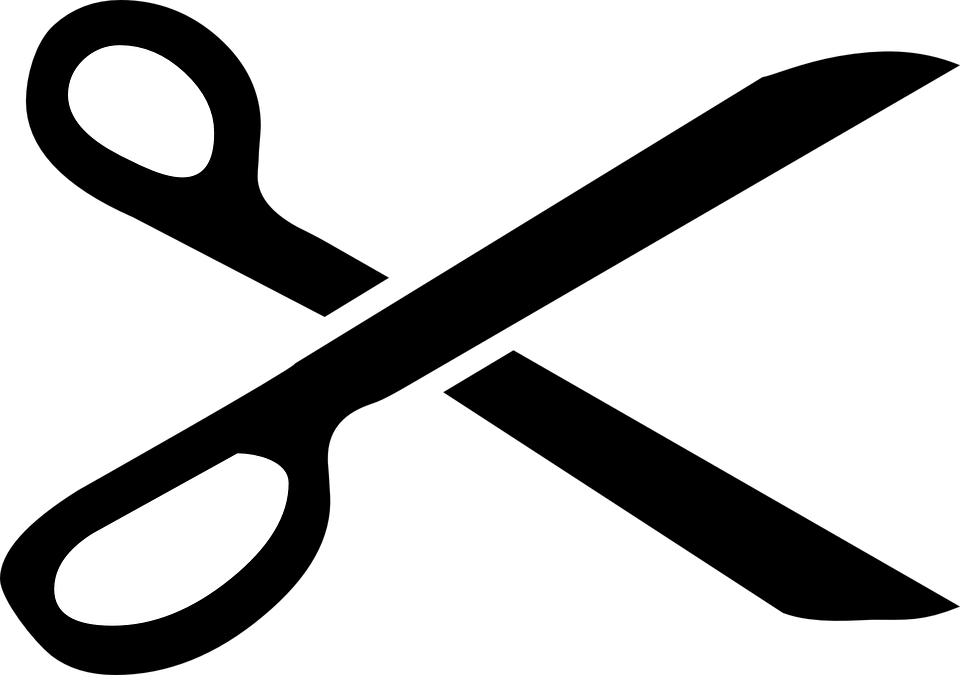 Gesuch für Benützung des Gartenhauses Moosbühl Ein Monat im Voraus (Ziffer 1 oben) einreichen an: Heinz Moser, Sandstrasse 36, 3302 Moosseedorf (079 456 68 58) Mieter (Mitglied - Aktiv oder Passiv -, während der ganzen Veranstaltung anwesend): 	Name:  _    ________________ 	Vorname: 	Tel. ___________ 	Strasse:  ___________________	PLZ/Ort:  ____________________ Datum der Veranstaltung: __________________ Beginn um: _____________Uhr (ca.) 	Art der Veranstaltung: ___________________________________________________Für das Gesuch   Datum: ___________	    Unterschrift Mieter:  ___________________  